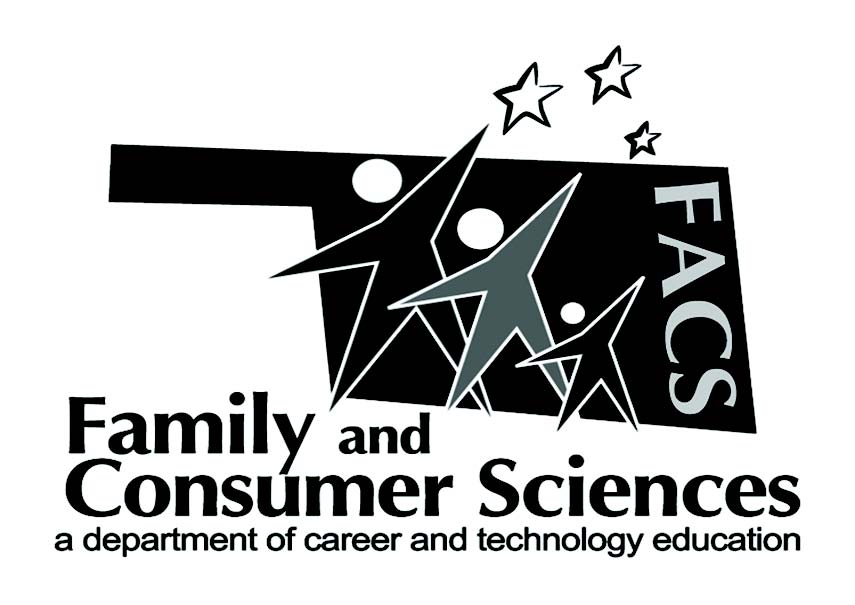 Lesson Plan Title:Subject Area:Recommended course(s):Aligned to NASAFACS Standards:Objectives:Lesson Summary/Outline:Motivator/Opening:Evaluation:Notes:Materials needed:White Bulletin Board PaperQuoteable CardsComputer with Internet AccessprinterPresentation boardsPresentation board supplies (glue, glitter, paper, scissors, etc.)Lots of different color paint swatchesCopies of the Leadership Self AssessmentRubric for presentationResources:Experientialtools.comParadigmshift.comhttps://www.youtube.com/watch?v=HR2UnsOuKxohttp://www.nwlink.com/~donclark/leader/self.htmlActivities:Leader vs. Leader: Students are ask to brainstorm a list of the world’s greatest all-time leaders. The leaders are then placed in a tournament bracket. After the leaders have been placed intop a tournament bracket, encourage the group to decide (through civil conversations) on which leader should advance into the next round. Complete the entire bracket until you have decided the greatest leader of all time.LeadermanUsing a long piece of butcher paper, ask for 2 volunteers, one lays on the paper, while the other uses a maker to trace them. The other markers are tossed all around the man and students Quoteable Cards:Have these cards laying out and as students come in, ask them to choose one that best describes leadership to them. Each student will read their quote and explain why it equals leadership.Leader vs. Leader: Students are ask to brainstorm a list of the world’s greatest all-time leaders. The leaders are then placed in a tournament bracket. After the leaders have been placed intop a tournament bracket, encourage the group to decide (through civil conversations) on which leader should advance into the next round. Complete the entire bracket until you have decided the greatest leader of all time. Continued in next column: Activities ContinuedPaint SwatchesThe 1st day after all projects have been presented, Have a ton of different colors, bright ones, dark ones, lots and lots of colors (free at lowes or wal-mart). Ask the students to choose 2. One that describes how they feel about their own leadership skills and 2. One that describes how they are going to challenge themselves to be leaders at home, school, and in the community. Sit in a circle (we always sit in the floor) and let everyone talk about the colors they chose and why they chose them.Community Service/Leadership ProjectStudents will work in groups of 3-4 to create a realistic community service project and use either a prezi, powerpoint, video, or presentation board to promote it to the class. Students are also encouraged to make promotional materials.Questions that have to answered during their presentation include: Why did you choose this project? What makes you passionate about this project? What is your desired outcome of this project? What impact do you see it having in the community? What steps would you take to make this project organization and launch a success? What resources are available in your community to help you make this project a success? How will you fund the project.Assignments:Participation in Leaderman ActivityParticipation in Quoteable ActivityParticipation in Leader vs. LeaderLeadership Self AssessmentGroup project presentation